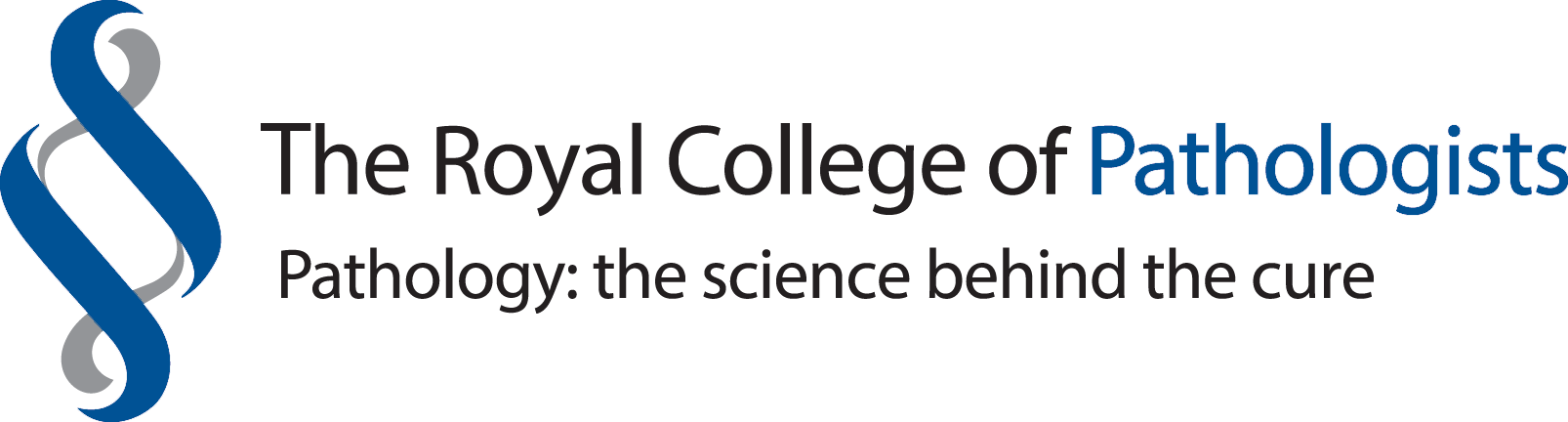 Paola Domizio Undergraduate Essay Prize Name:Course:University:Email address:Postal Address:Application code (office use only)